Holy Redeemer Catholic Church1227 East Bristol Road  Burton, Michigan 48529Holy Redeemer Catholic Church1227 East Bristol Road  Burton, Michigan 48529Sponsorship – Donation formSponsorship Participation Level (please check your selection)ALL Business Names will be listed on the Website, Social Media, and Church Bulletin.Money or Gift Cards will help us to buy the many needed supplies, food, pop, paper products as well as prize items for Tootsie Roll Booth, Kids Games, and Lucky Ticket Raffle. Thank you for your generosity!Business Name:	Address:		Phone : ____________________________Email :____________________________________Please send the following with this form no later than September 16th , 2023Business card or email a High Resolution company logo, to bethclark522@gmail.comMake checks payable to Holy Redeemer Church. Mail to: Holy Redeemer Church - Fundraiser,1227 E. Bristol Rd., Burton, MI 48529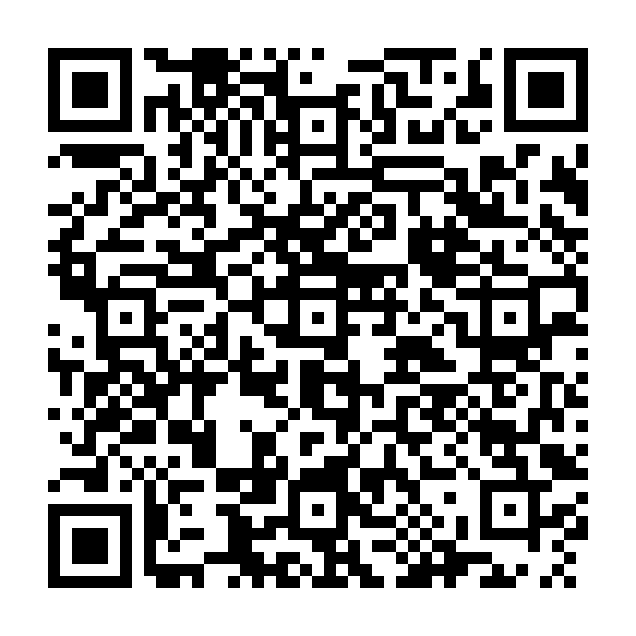 Or you can pay online @  http://www.holyredeemerburton.org/online-giving ... Or scan  Under Fund drop down pick special offering / memo sponsor/ donationYour signature below authorizes Holy Redeemer to reproduce the logo for promotional purposes for the  Holy Redeemer Fundraiser.Date: _______________Print:	Signature: __________________________________________________________________________GOLD SPONSOR$2000.00Booth space availableLogo Recognition on all Event PromotionsBulletin Advertisementfor 1 yearYou will receive 4 dinner passes for this event.SILVER SPONSOR$1000.00Booth space availableLogo Recognition on all Event PromotionsYou will receive 2 dinner passes for  this eventBRONZE SPONSOR$500.00Logo Recognition on all Event PromotionsANY DONATION________________________________Money,Gift Cards orGift Certificates,Prize Items, etc.